Задание 11. Составить молекулярные и структурные формулы перечислен-ных веществ и указать, к каким классам неорганических соединений они относятся. 2. Указать химическую природу оксидов и описать их химические свойства. 3. Отметить способы получения и характерные свойства гидрокси-дов (оснований). 4. Написать формулы указанных кислот, отметить их силу и при-вести схемы диссоциации. Назвать все кислотные остатки и составить для каждого из них возможные формулы солей. Описать химические свойства сильных кислот. 5. Отметить типы указанных солей, назвать их по разным номенк-латурам и составить уравнения реакций перевода кислых и основных солей в соответствующие средние соли.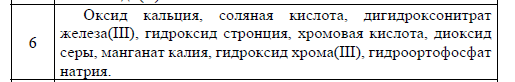 Задание 21. Вычислить эквиваленты и молярные массы эквивалентов элемен-тов, выделенных курсивом, и соединений по формулам (А) и в химиче-ских реакциях (Б). 2. Решить расчетную задачу (В).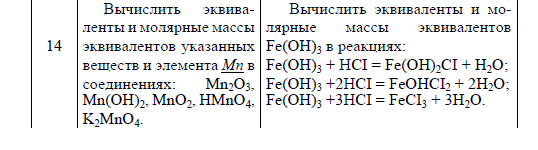 Задание 3.1. Указать положение элемента (А) в периодической системе Д.И. Менделеева. 2. Отметить состав атома и атомного ядра данного элемента. Соста-вить электронную формулу элемента, определить его электронное се-мейство и химическую природу. 3. Перечислить характерные степени окисления элемента. Соста-вить формулы его возможных оксидов и соответствующих им гидро-ксидов. Указать их названия и кислотно-основную природу. 4. Отметить значения относительной электроотрицательности эле-ментов в соединениях (Б). Определить тип химической связи и указать, к какому элементу смещена общая электронная пара.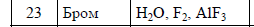 Задание 41. Указать названия и состав перечисленных соединений. 2. Составить уравнения процессов диссоциации указанных ком-плексных соединений и написать выражения констант нестойкости комплексных ионов.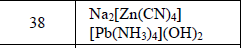 Задание 5.1. Составить формулы продуктов в схемах окислительно-восстановительных реакций, подобрать коэффициенты в реакции (А) методом электронного баланса и в реакции (Б) − ионно-электронным методом. Указать процессы окисления и восстановления, окислитель и восстановитель. 2. Отметить типы окислительно-восстановительных реакций. 3. Вычислить в реакции (Б) значения молярных масс эквивалентов окислителя и восстановителя, значение ЭДС и указать ее направлен-ность.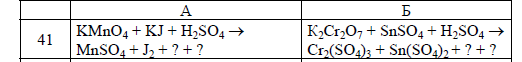 Задание 6.1. Ответить на вопросы. 2. Решить задачи. Для всех обратимых процессов привести выра-жения констант химического равновесия.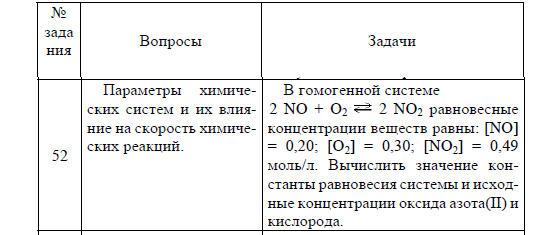 Задание 71. Составить формулы продуктов реакций (А, Б) и написать все уравнения в молекулярном, полном и сокращенном ионном виде. 2. Написать уравнения реакций гидролиза солей (В) в ионной и мо-лекулярной форме. Отметить реакцию среды раствора соли, значение рН и окраску индикаторов. 3. Указать условия усиления и подавления гидролиза каждой соли. Для соли, выделенной курсивом, вычислить значение константы гидро-лиза.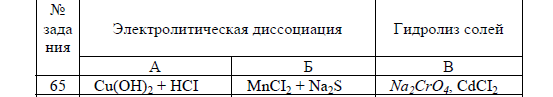 Задание 81. Указать положение неметалла (А) в периодической системе Д.И. Менделеева. Отметить его природные соединения и описать физиче-ские и химические свойства. Назвать состав и области применения наи-более важных соединений указанного неметалла. 2. Сравнить восстановительные свойства атомов металла (Б) и окислительные свойства его ионов и составить уравнения возможных реакций взаимодействия указанного металла с реагентами (В). 3. Описать способы получения металла и отметить области его при-менения. 4. Составить уравнения реакций получения гидроксида (Г) и опи-сать его химические свойства.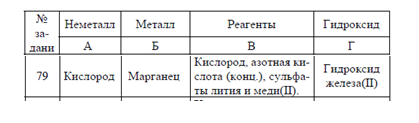 